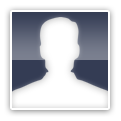 NAME System AnalystSkillsProfessionalUttincidunt	Volutpaturna	Mauriseleifendnulla	Egetmauris	Sedcursus quam id felis	TechnicalCurabiturposuere	Quam velnibh	Crasdapibusdapibusnis	Curabitur non eros	PersonalVestibulumquis	Dolor a felis	Conguevehicula	Maecenas pedepurus	EducationDegree/Diploma	YearCollege/UniversityDegree/Diploma	YearCollege/UniversityLorem ipsum dolor sit amet, consectetuer adipiscing elit. Maecenas porttitor congue massa. Fusce posuere, magna sed pulvinar ultricies, purus lectus malesuada libero, sit amet commodo magna eros quis urna. Nunc viverra imperdiet enim. Fusce est. Vivamus a tellus. Pellentesque habitant morbi tristique senectus et netus et malesuada fames ac turpis egestas. Proin pharetra nonummy pede.ExperiencePositionCompany	Year – PresentPellentesquecursussagittisfelis.Pellentesqueporttitor, velitlaciniaegestasauctor, diameros tempus arcu, necvulputateaugue magna velrisus.Cras non magna vel ante adipiscingrhoncus. Vivamus a mi. Morbineque.Aliquameratvolutpat.Integerultrice.Pellentesque habitant morbitristiquesenectusetnetusetmalesuada fames ac turpisegestas.Proin semper, ante vitae sollicitudinposuere, metus quam iaculisnibh, vitae scelerisquenuncmassaegetpede.Sedveliturna, interdumvel, ultriciesvel, faucibus at, quam.Donecelitest, consectetuereget, consequatquis, tempus quis,.PositionCompany	Year – YearIn in nunc.Classaptenttacitisociosquadlitoratorquent per conubia nostra, per inceptoshymenaeos.Donecullamcorperfringillaeros.Fusce in sapieneupurusdapibuscommodoCum sociisnatoquepenatibusetmagnis dis parturient montes, nasceturridiculus mus.Crasfaucibuscondimentumodio.Etiam at ligula ettellusullamcorperultrices.In fermentum, lorem non cursusporttitor, diamurnaaccumsan lacus, sedinterdumwisinibhnecnisl.PositionCompany	Year – YearMaecenas pedepurus, tristique ac, tempus eget, egestasquis, mauris.Curabitur non eros.Nullamhendreritbibendumjusto.Fusceiaculis, estquislaciniapretium, pedemetusmolestie lacus, at gravidawisi a.Uttinciduntvolutpaturna.Mauriseleifendnullaegetmauris